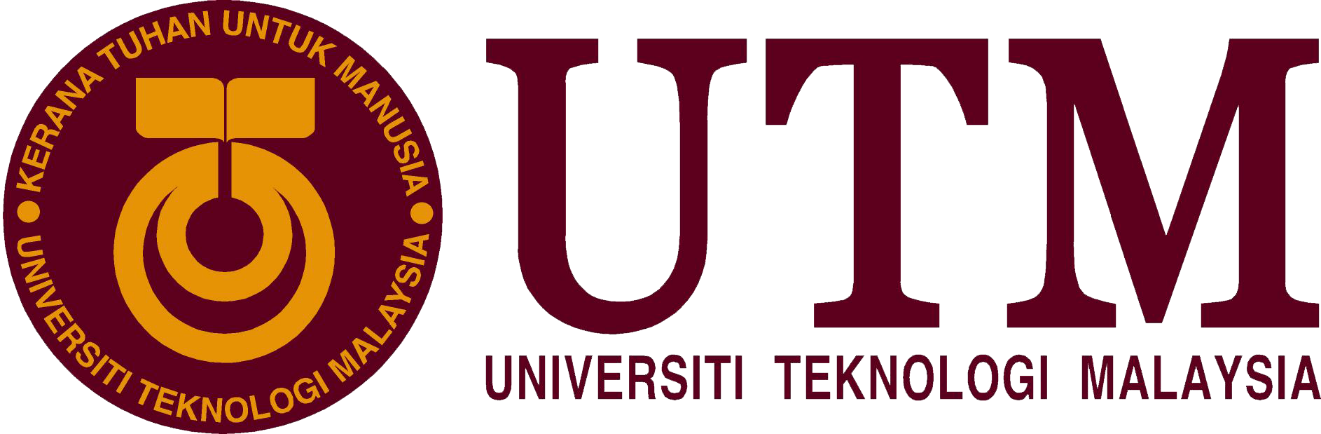 ExCEL Mini ReportActivity: MALAM KEBUDAYAAN DAN PESTA TANGLUNG 2021Name: LIM ZENG KAIMatric No: A20EC0068Programme: Bachelor of Computer Science (Computer Networks and Security) Academic Advisor: Dr. Muhalim Bin Mohamed Amin1. Activities Information 	Date: 3 December 2021 and 4 December 2021 	Venue: Facebook, Minecraft, 	Organizer: Pesta Tanglung UTM2. Graduate Attributes Communication skills Thinking skills Leadership and teamworking skills Adaptability 3. Position/Role 	My role in this program is participation4. Mini Report 	The reason why I entered this program is that I listen from my senior and friend it is an interesting program and we can make a lot of friends inside these events. Since we need to collaborate with each other during the preparation of the events. Besides, I also wish to join this kind of Chinese event since I want to feel the celebration of the festival so I and my friends join this event.	The graduate attributes that are focused on communication skills, thinking skills, leadership and teamworking skills and adaptability. I have to work with another group member during the preparation of the event so that we can make the work smoothly. I also need to communicate with another member and discuss all the problems that we faced during the events. I also need to think about how to solve the problem and how to game can run more smoothly during the event. I also need to handle any accident that occurs during the events.	In this program, I join the game department which is responsible to build the game in Minecraft and give a guide to the player during the game is running during the event. Therefore, I need to collaborate with my group member to build all the required things inside Minecraft. Besides, I also spend a lot of time helping them build the game and the game that I am in charge of is called ‘sky war’ which is the player can fight with each other in the sky and the team who stay until the last will be the winner.5. Self-reflection 	The impact of the activities on the development of the students’ Graduate Attributes is strengthened my leadership and teamwork skills because I have to work with other units to ensure the event's smooth flow and scheduling. My communication skills have increased as a result of having to interact effectively with other committee members in order to understand the issues we have and how to address them. My thinking skill is developed as I need to always think about how the game that I am in charge of can let the player enjoy playing it. My adaptability skills are developed as I need to adapt to any unexpected incident that will occur during the events. 	Self-strength/ advantage toward the activities is that I learnt how to communicate and handle the participant to ensure the game can be run smoothly. 	My challenge is that I'm not familiar with Minecraft's commands, so I need to find a lot of commands in Google to help us as we develop the game. Also, we are facing server issues as too many players entering Minecraft servers can cause stutters, so I recommend my department head open several servers for each game so players can play smoothly. Also, I'm sad because I just know that Pesta Tanglung UTM didn't give us a committee role, even though I helped them until midnight for many days. I was very disappointed because I just got the certificate and I also ask them and they ask don’t consider us as a committee then I feels much angry but thankfully I learned a lot of skills here.6. Photo of Proof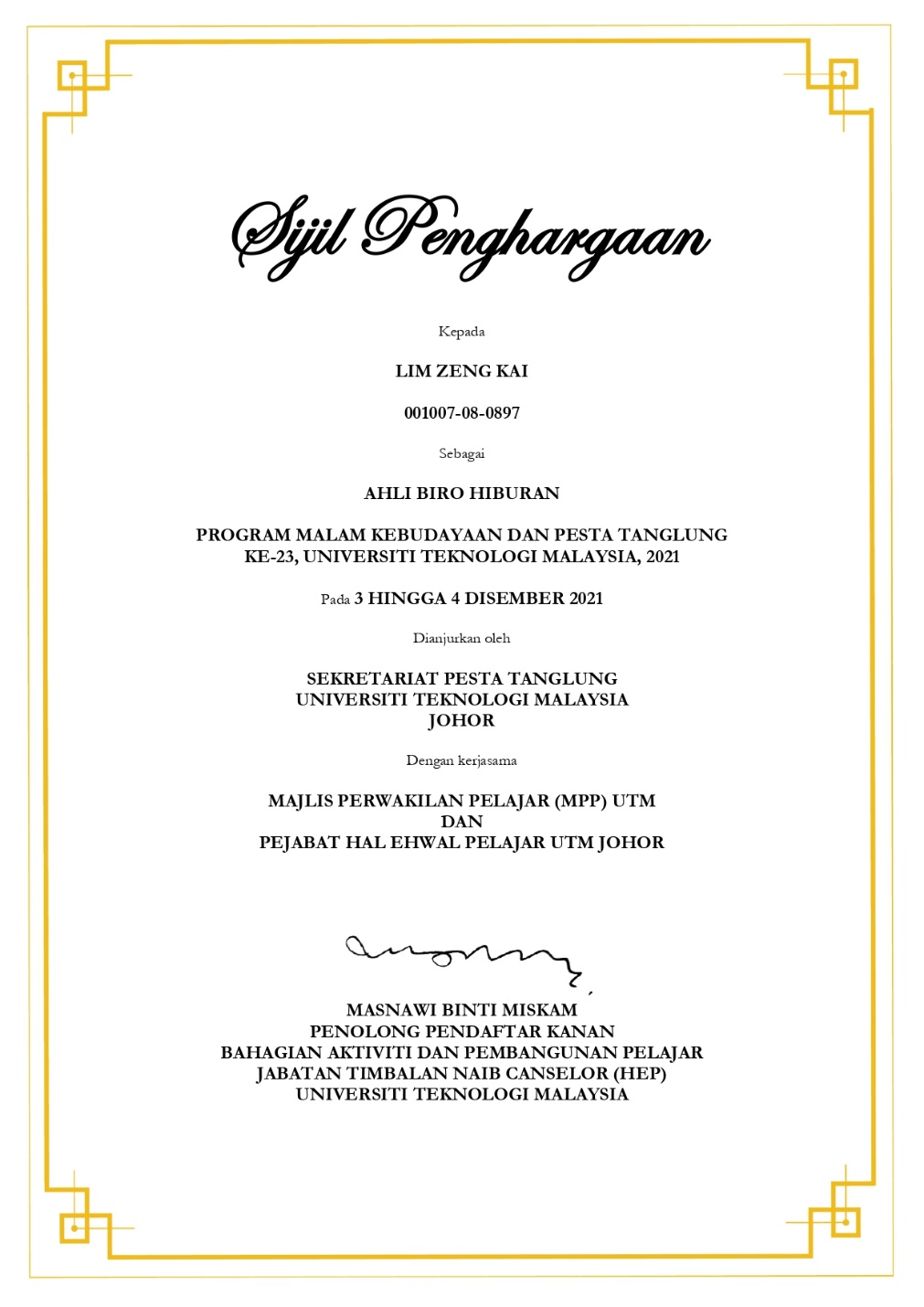 